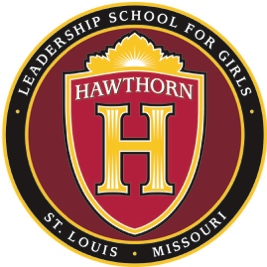 Hawthorn Board of Directors MeetingThursday, June 8, 2017       4:00 p.m. 1901 N. Kingshighway Blvd., St. Louis, MO 63113Conference Call Number: 1 (515) 739-1030     Meeting ID: 102-640-373#Call to OrderPublic Comment (please sign in)Introduction of New Board Members (Gilbert) (2 minutes)Approval of Consent Agenda (2 minutes)Executive Director’s Report (10 minutes)Student recruitment updateSummer workflow – big bucketsIFF loan updateOrganizational changesPrincipal’s Report (15 minutes) given by Ms. Stillman in Dr. Wiens’s absenceAcademics and testingReflections on 2016-17, including Rising UpBoard ReportsGovernance (Gilbert) (15 minutes) - Results of board self-evaluation and discussionFinance (Portis) Review of May financials and update on FY18 budget process. Strategic Plan activities (Stillman/Doughty) (15 minutes) Building and Grounds (Rowbottom) (5 minutes)Development (Stillman)New Business/Board Q and AAdjourn/tour of third floorFuture Board Meetings (all at 5:00 p.m. in Hawthorn Libraray):2017 				2018August 14			January 8Sept. 11			February 12Oct. 9				April 9Nov. 13			May 14 				June 11 Hawthorn Board of Directors MeetingConsent Agenda(Applicable documentation distributed to the Board)Approval of the Minutes of the prior meetings of the Board of Directors Check Ledger for MayApproval of contract with Premier Cleaning, Ed-Ops, KB Data, Rock Hill.